Администрациягорода ВолгодонскаПОСТАНОВЛЕНИЕ26.06.2014										№ 2132г.ВолгодонскОб утверждении Программы повышения эффективности управления муниципальными финансами на период до 2018 годав городе ВолгодонскеВ соответствии с Федеральным законом от 06.10.2003 № 131-ФЗ «Об общих принципах организации местного самоуправления в Российской Федерации», постановлением Правительства Ростовской области от 02.04.2014 № 216 «Об утверждении Программы повышения эффективности управления государственными финансами на период до 2018 года в Ростовской области», Уставом муниципального образования «Город Волгодонск»ПОСТАНОВЛЯЮ:1. Утвердить Программу повышения эффективности управления муниципальными финансами на период до 2018 года в городе Волгодонске (приложение).2. Финансовому управлению города Волгодонска (Белякова Н.В.) и главным распорядителям средств местного бюджета руководствоваться положениями Программы, указанной в пункте 1 настоящего постановления, при реализации муниципальных программ города Волгодонска, а также при подготовке проектов решений Волгодонской городской Думы и иных правовых актов.3. Постановление вступает в силу со дня его официального опубликования.4. Контроль за выполнением постановления возложить на заместителя главы Администрации города Волгодонска по экономике и финансам И.В. Столяра.Мэр города Волгодонска	В.А. ФирсовПостановление вноситФинансовое управление города Волгодонска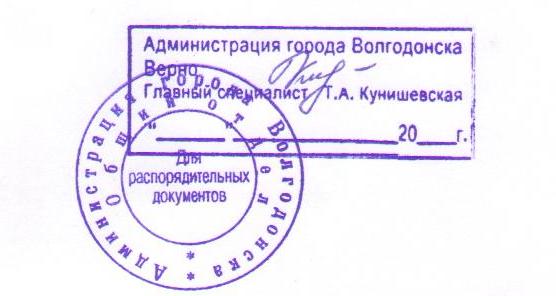 Приложение к постановлению Администрации города Волгодонскаот 26.06.2014  № 2132ПРОГРАММАповышения эффективности управления муниципальными финансами на период до 2018 года в городе ВолгодонскеПрограмма повышения эффективности управления муниципальными финансами на период до 2018 года в городе Волгодонске (далее – Программа) разработана в соответствии с Бюджетным посланием Президента Российской Федерации о бюджетной политике в 2013 – 2015 годах и Бюджетным посланием Президента Российской Федерации о бюджетной политике в 2014 – 2016 годах, Основными направлениями бюджетной и налоговой политики города Волгодонска на 2014 – 2016 годы, утвержденными постановлением Администрации города Волгодонска от 22.10.2013 № 4218, и определяет основные направления действий главных распорядителей средств местного бюджета.I. Итоги реализации Программы по повышению эффективности бюджетных расходов в городе Волгодонске на период до 2012 годаНа протяжении последних лет в городе Волгодонске осуществляется планомерный процесс реформирования общественных финансов, основной целью которого является повышение эффективности бюджетных расходов.Начиная с 2011 года осуществлялась реализация Программы по повышению эффективности бюджетных расходов в городе Волгодонске на период до 2012 года, утвержденная постановлением Администрации города Волгодонска от 01.12.2010 №3276 (далее – Программа повышения эффективности бюджетных расходов) по следующим направлениям:Долгосрочная сбалансированность и устойчивость бюджетной системы города Волгодонска.Муниципальные программы и совершенствование программной структуры расходов бюджета.Оптимизация функций муниципального управления и повышения эффективности их обеспечения.Повышение эффективности предоставления муниципальных услуг.Развитие системы муниципального финансового контроля.Формирование комплексной контрактной системы в городе Волгодонске.Реформирование системы бюджетных платежей.Развитие информационной системы управления муниципальными финансами.Организация реализации Программы.По большинству направлений ее реализации был достигнут существенный прогресс.Долгосрочная сбалансированность и устойчивость бюджетной системы города ВолгодонскаВ целях своевременной и качественной подготовки проектов решений Волгодонской городской Думы о бюджете города Волгодонска Администрацией города Волгодонска ежегодно утверждался порядок их разработки. Формирование местного бюджета осуществлялось с учетом прогноза социально-экономического развития города Волгодонска, а также с соблюдением ограничений дефицита местного бюджета и муниципального долга города Волгодонска в соответствии с требованиями Бюджетного кодекса Российской Федерации.Администрацией города Волгодонска от 11.07.2012 № 1925 был утвержден План мероприятий по повышению поступлений налоговых и других неналоговых доходов, а также по сокращению недоимки в консолидированный бюджет Ростовской области на 2012 – 2014 годы. В рамках данного постановления ежеквартально проводился анализ исполнения мероприятий Плана.Муниципальные программы и совершенствование программной структуры расходов бюджетаВ 2011 году был разработан и принят Порядок принятия решения о разработке муниципальных долгосрочных целевых программ, их формирования и реализации, а также проведения и критерии оценки эффективности реализации муниципальных долгосрочных целевых программ, утвержденный постановлением Администрации города Волгодонска от 01.07.2011 № 1722, в котором впервые было дано понятие бюджетной эффективности реализации муниципальных долгосрочных целевых программ. Перечень муниципальных программ размещался на официальном сайте Администрации города Волгодонска. В 2012 году на основании проведенной оценки эффективности муниципальными заказчиками определена необходимость их дальнейшей реализации с учетом внесенных корректировок по прогнозируемым проблемам для достижения поставленных целей в решении вопросов социально-экономического развития города Волгодонска.Оптимизация функций муниципального управления и повышения эффективности их обеспеченияВ целях повышения инициативы и ответственности главных распорядителей, главных администраторов доходов местного бюджета разработана и внедрена с 2011 года новая система мониторинга и оценки финансового менеджмента участников бюджетного процесса, результаты которых размещаются на официальном сайте Администрации города Волгодонска в информационно-телекоммуникационной сети «Интернет». Такая оценка проводится по совокупности процедур, обеспечивающих эффективность использования бюджетных средств и охватывающих весь бюджетный процесс: составление проекта местного бюджета, его исполнение, бюджетный учет и отчетность, финансовый контроль. Формирование расходов на содержание органов местного самоуправления и отраслевых (функциональных) органов Администрации города Волгодонска осуществляются при строгом соблюдении установленного на областном уровне норматива таких расходов.1.4 Повышение эффективности предоставления муниципальных услугВ 2010 – 2012 годах была проведена фундаментальная реформа системы оказания муниципальных услуг.Федеральный закон от 08.05.2010 № 83-ФЗ «О внесении изменений в отдельные законодательные акты Российской Федерации в связи с совершенствованием правового положения государственных (муниципальных) учреждений» (далее – Федеральный закон № 83-ФЗ) стал основополагающим документом для установления правового статуса муниципальных учреждений в форме казенных, бюджетных или автономных.В целях обеспечения своевременной и качественной подготовки к реализации Федерального закона № 83-ФЗ было принято решение Волгодонской городской Думы от 24.11.2010 № 147 «О мерах по совершенствованию правового положения муниципальных учреждений города Волгодонска в переходный период».Создана нормативная правовая база, позволившая повысить эффективность предоставления муниципальных услуг и оптимизировать функции муниципального управления.1.5 Развитие системы муниципального финансового контроляВ соответствии со статьями 157, 266, 270 Бюджетного кодекса Российской Федерации было разработано постановление Администрации города от 24.11.2010 № 3199 «Об организации осуществления финансового контроля Администрацией города Волгодонска и органами Администрации города Волгодонска», определившее систему финансового контроля, осуществляемых Администрацией города Волгодонска и органами Администрации города Волгодонска, их полномочия и порядок осуществления финансового контроля в городе Волгодонске.Действующие подходы к системе внутреннего финансового контроля позволили:увеличить степень самостоятельности и ответственности главных распорядителей средств местного бюджета, разработать и внедрить методы и процедуры оценки качества финансового менеджмента на ведомственном уровне, укрепить финансовую дисциплину;повысить результативность расходования бюджетных средств за счет ориентации на достижение конечного результата наиболее эффективным способом.1.6 Формирование комплексной контрактной системы в городе ВолгодонскеЗа период с 2010 по 2012 год осуществлены меры, обеспечивающие развитие добросовестной конкуренции, обеспечение гласности и прозрачности, предотвращение коррупции и других злоупотреблений в сфере закупок товаров, работ, услуг.Планы-графики размещения заказов публиковались на официальном сайте Российской Федерации www.zakupki.gov.ru.Главными распорядителями средств местного бюджета осуществлялся контроль за выполнением графика размещения заказов. Соответствующие отчеты ежеквартально в установленные сроки направлялись в Управление по муниципальному заказу города Волгодонска и в территориальный орган Федеральной службы государственной статистики по Ростовской области.1.7 Реформирование системы бюджетных платежейВ период с 2010 по 2012 год в городе Волгодонске завершен перевод лицевых счетов бюджетных учреждений по учету средств во временное распоряжение и от приносящей доход деятельности из кредитных организаций в органы Федерального казначейства.В рамках реформирования правового положения муниципальных учреждений и в целях своевременного финансового обеспечения указанных учреждений в соответствии с соглашениями, заключенными с органами Федерального казначейства, бюджетным и автономным учреждениям в новом статусе были открыты лицевые счета для учета субсидий на выполнение муниципального задания, субсидий на иные цели, средств обязательного медицинского страхования.Проведенные мероприятия позволили с 1 января 2012 г. осуществлять финансовое обеспечение муниципальных бюджетных и автономных учреждений.1.8 Развитие информационной системы управления муниципальными финансамиС начала 2011 года внедрен юридически значимый электронный документооборот с применением средств электронной цифровой подписи с министерством финансов Ростовской области с помощью системы электронного документооборота и делопроизводства «Дело».1.9 Организация реализации ПрограммыВ рамках реализации Программы повышения эффективности бюджетных расходов главными распорядителями средств местного бюджета были приняты и реализованы ведомственные планы повышения эффективности бюджетных расходов.Так в 2013 году Финансовым управлением города Волгодонска совместно с главными распорядителями средств местного бюджета был подготовлен Отчет о реализации Программы повышения эффективности бюджетных расходов за весь период ее действия. Информация об исполнении Программы повышения эффективности бюджетных расходов была направлена Мэру города Волгодонска.II. Цель, задачи и условия реализации ПрограммыНаряду с поступательным развитием в последние годы правового регулирования и методического обеспечения бюджетных правоотношений процесс формирования целостной системы управления муниципальными финансами в городе Волгодонске и в стране в целом к настоящему времени еще не завершен, сохраняется ряд недостатков и ограничений, в том числе:на практике не удалось увязать стратегическое планирование с бюджетным планированием;недостаточность трехлетнего горизонта социально-экономического прогнозирования и бюджетного планирования, нормативно-методического обеспечения и ограниченность практики долгосрочного бюджетного планирования;недостаточно активно внедряются способы оптимизации бюджетных расходов;недостаточная самостоятельность и ограниченность в средствах органов местного самоуправления при осуществлении своих расходных бюджетных полномочий;низкая возможность в наращивании собственной налоговой базы.Характерной чертой бюджетной политики на современном этапе является повышение эффективности и результативности бюджетных расходов. В этом направлении необходимо повысить эффективность муниципального управления, обеспечить выполнение расходных обязательств в полном объеме и решить приоритетные задачи социально-экономического развития города Волгодонска в условиях ограниченности ресурсов.Целью Программы является повышение эффективности, прозрачности и подотчетности использования бюджетных средств, а также совершенствование муниципального финансового контроля, которые нашли отражение в Программе.Исходя из текущей экономической ситуации и задач, озвученных Президентом, Правительством Российской Федерации и Ростовской области, достижение поставленной цели будет осуществляться посредством решения задач Программы:обеспечение долгосрочной сбалансированности и устойчивости местного бюджета;модернизация бюджетного процесса в условиях внедрения программно-целевых методов управления;управление финансовыми ресурсами;повышение функциональной эффективности бюджетных расходов;повышение операционной эффективности деятельности Администрации города Волгодонска, отраслевых (функциональных) органов Администрации города Волгодонска и муниципальных учреждений;обеспечение открытости и прозрачности муниципальных финансов.Программа определяет общие механизмы реализации установленных целей и задач, достижения результатов мероприятий муниципальных программ города Волгодонска.III. Обеспечение долгосрочной устойчивостии сбалансированности местного бюджетаОбеспечение долгосрочной устойчивости и сбалансированности бюджетной системы как базового принципа ответственной бюджетной политики при безусловном исполнении бюджетных и долговых обязательств города Волгодонска являются основными целями бюджетной, налоговой и долговой политики города Волгодонска.Стратегией социально-экономического развития города Волгодонска на период до 2020 года определены основные подходы к реализации долгосрочных приоритетов бюджетной и налоговой политики города Волгодонска.Основными инструментами достижения целей муниципальной политики города Волгодонска, а также основой для долгосрочного бюджетного планирования являются муниципальные программы года Волгодонска. Для обеспечения долгосрочной сбалансированности и устойчивости местного бюджета необходимо реализовать комплекс мер по следующим основным направлениям.Проведение эффективной налоговой политики и политики в области доходовМуниципальная налоговая политика Волгодонска должна быть направлена на дальнейшее расширение налоговой базы и достижение устойчивой положительной динамики поступления налогов путем:совершенствования нормативной правовой базы по вопросам налогообложения;совершенствования имущественного налогообложения;мониторинга уровня собираемости налогов;снижения недоимки по налогам и сборам;реструктуризации задолженности по платежам в бюджет в соответствии с федеральным, региональным и муниципальным законодательством.Формирование расходных обязательств с учетом их оптимизации и повышения эффективностиВ рамках выполнения поставленной задачи по оптимизации и повышению эффективности бюджетных расходов необходимо обеспечить:формирование «программного» бюджета на основе муниципальных программ города Волгодонска; проведение оценки бюджетной эффективности реализации муниципальных программ города Волгодонска с последующей оптимизацией расходов местного бюджета по результатам проведенной оценки;планирование расходов местного бюджета на очередной финансовый год и плановый период исключительно на основе бюджетных правил;оптимизацию расходов в соответствии с «дорожными картами» изменений в отраслях социальной сферы города Волгодонска, направленных на повышение их эффективности, оптимизацию сети муниципальных учреждений города Волгодонска;повышение адресности социальной поддержки граждан;формирование муниципального задания на оказание муниципальных услуг физическим и юридическим лицам на основе единого перечня таких услуг и единых нормативов их финансового обеспечения. Порядок формирования и ведения базовых (отраслевых) перечней муниципальных услуг и работ будет установлен Правительством Российской Федерации.3.3 Разработка и утверждение бюджетной стратегии города Волгодонска на долгосрочный периодОсновной новацией для обеспечения долгосрочной сбалансированности и устойчивости будет являться разработка и утверждение бюджетной стратегии города Волгодонска на долгосрочный период.Долгосрочное планирование даст возможность сформулировать приоритетные задачи, оценить необходимые ресурсы для их реализации и определить возможные источники этих ресурсов. Таким образом, долгосрочное планирование позволяет уйти от инерционного подхода, когда ассигнования распределяются на основе индексирования тенденций предыдущих лет.В целях реализации данных задач 24 января 2014 г. Государственной Думой Российской Федерации принят в первом чтении проект федерального закона о внесении изменений в Бюджетный кодекс Российской Федерации (в части долгосрочного бюджетного планирования) с целью необходимости включения понятий «долгосрочное бюджетное планирование», «бюджетная стратегия Российской Федерации (субъекта Российской Федерации, муниципального образования)», а также включения норм, определяющих порядок разработки, рассмотрения и утверждения бюджетной стратегии Российской Федерации, субъекта Российской Федерации, муниципального образования и их взаимосвязанность на каждом этапе бюджетного процесса.Рассматривая бюджетную стратегию как документ более высокого стратегического уровня, принятие бюджетных стратегий планируется до принятия соответствующего решения о бюджете. Составление проектов бюджетов должно основываться на утвержденной долгосрочной бюджетной стратегии.3.4 Ответственная долговая политикаОдной из основных задач в реализации ответственной долговой политики является поддержание безопасного уровня муниципального долга города Волгодонска.Осуществление муниципальных заимствований является одним из источников сбалансированности местного бюджета. В настоящее время привлечение заемных средств для финансирования дефицита местного бюджета и (или) погашения долговых обязательств города Волгодонска осуществляется при необходимости и с правом досрочного погашения, что позволяет минимизировать расходы на обслуживание муниципального долга.Долговая политика города Волгодонска будет зависеть от формирования собственных доходов местного бюджета, а также расходных обязательств города Волгодонска при соблюдении установленных Бюджетным кодексом Российской Федерации ограничений по дефициту и муниципальному долгу.В предстоящем периоде управление муниципальным долгом будет направлено на обеспечение приемлемого и экономически безопасного объема муниципального долга города Волгодонска, минимизацию стоимости обслуживания долговых обязательств и недопущение просроченной задолженности по долговым обязательствам города Волгодонска. В целом политика муниципальных заимствований будет исходить из необходимости поддержания объема муниципального долга города Волгодонска на экономически безопасном уровне. Такой подход обеспечит устойчивость местного бюджета, поскольку позволит в случае роста расходных обязательств в целях покрытия дефицита местного бюджета увеличить объем заимствований при сохранении контролируемого уровня объема муниципального долга.IV. Модернизация бюджетного процесса в условиях внедрения программно-целевых методов управленияВ 2013 году была подготовлена нормативная правовая, методическая и аналитическая база для перехода к формированию и исполнению местного бюджета на основе программ – к «программному» бюджету.В то же время при реализации Программы необходимо исходить из того, что сам по себе «программный» бюджет лишь создает необходимые предпосылки для полномасштабного внедрения программно-целевых методов деятельности исполнительной власти и отраслевых (функциональных) органов Администрации города Волгодонска. Эффективность «программного» бюджета как одного из инструментов реализации муниципальной политики будет определяться результатами комплексной реформы муниципального управления.В соответствии с внесенными в 2013 году изменениями в Бюджетный кодекс Российской Федерации возможность формирования местного бюджета на основе муниципальных программ города Волгодонска предусмотрена начиная с бюджета на 2014 год и на плановый период 2015 и 2016 годов.4.1 Развитие муниципальных программ города Волгодонска как основного инструмента повышения эффективности бюджетных расходовРазвитие программно-целевого планирования является неотъемлемой частью работы по повышению эффективности бюджетных расходов в городе Волгодонске. Такая ситуация обусловлена необходимостью формирования устойчивой связи между осуществляемыми расходами и планируемыми результатами, что является ключевой целью всей идеологии реформирования общественных финансов на протяжении последних десяти лет.Переход к «программному» бюджету – это не столько принятие муниципальных программ города Волгодонска и программный формат расходов, сколько изменение идеологии формирования, исполнения и контроля. От «чего израсходовано» до «чего достигли».В 2013 году в рамках перехода на «программный» бюджет были разработаны и приняты следующие правовые акты:внесение изменений в решения Волгодонской городской Думы от 05.09.2007 № 110 «О бюджетном процессе в городе Волгодонске»;распоряжение Администрации города Волгодонска от 29.08.2013 № 170 «Об утверждении Перечня муниципальных программ города Волгодонска»;постановление Администрации города Волгодонска от 26.08.2013 № 3467 «Об утверждении Порядка разработки, реализации и оценки эффективности муниципальных программ города Волгодонска»;распоряжение Администрации города Волгодонска от 30.08.2013 № 172 «Об утверждении Методических рекомендаций по разработке и реализации муниципальных программ города Волгодонска»;пятнадцать постановлений Администрации города Волгодонска об утверждении муниципальных программ города Волгодонска.В 2014 году расходы местного бюджета в рамках муниципальных программ города Волгодонска составляют 96,3 процента. Наличие муниципальных программ города Волгодонска делает информацию о расходах местного бюджета более подробной и обоснованной.Разработанные муниципальные программы города Волгодонска направлены на поступательное развитие коммунальной и транспортной инфраструктуры, социальные программы. Приоритетное место среди них занимает социальная сфера. Социальную направленность имеют муниципальные программы города Волгодонска, направленные на развитие образования, здравоохранения, культуры и спорта, социальную поддержку и социальное обслуживание населения, поддержку молодежи.Поскольку муниципальные программы города Волгодонска становятся важнейшим инструментом эффективного расходования бюджетных средств и достижения запланированных целевых показателей, разработана единая методика ежегодной оценки эффективности реализации муниципальных программ города Волгодонска.В рамках проведения оценки эффективности реализации муниципальных программ города Волгодонска будет осуществляться контроль за их выполнением, а также приниматься решения о дальнейшей их реализации.4.2 Развитие системы муниципального финансового контроляВ условиях перехода к «программному» бюджету происходит изменение функций и задач органов муниципального финансового контроля города Волгодонска. При организации их деятельности акцент должен быть смещен с контроля над финансовыми потоками на контроль за результатами, которые приносит их использование.Важнейшей новацией Федерального закона от 23.07.2013 №252-ФЗ «О внесении изменений в Бюджетный кодекс Российской Федерации и отдельные законодательные акты Российской Федерации» определена сфера муниципального финансового контроля, введены понятия «внешнего» и «внутреннего» муниципального финансового контроля. К полномочиям органов внешнего муниципального финансового контроля отнесена экспертиза муниципальных программ, органов внутреннего муниципального финансового контроля – контроль за полнотой и достоверностью отчетности о реализации муниципальных программ. В городе Волгодонске приняты необходимые нормативные правовые акты по вопросам осуществления муниципального финансового контроля. Внешний муниципальный финансовый контроль в части экспертизы муниципальных программ города Волгодонска осуществляет Контрольно-счетная палата города Волгодонска. Внутренний муниципальный финансовый контроль в части контроля за полнотой и достоверностью отчетности о реализации муниципальных программ города Волгодонска, в том числе отчетности об исполнении муниципальных заданий, осуществляет Финансовое управление города Волгодонска.Переход к «программному» бюджету требует усиления контроля за разработкой и выполнением муниципальных программ города Волгодонска, поскольку такой контроль должен происходить не только на стадии обсуждения проекта решения о местном бюджете, но и на всем «жизненном цикле» муниципальных программ города Волгодонска – при их разработке, поэтапной реализации, мониторинге, экспертизе, оценке эффективности.В процессе реализации муниципальных программ города Волгодонска Контрольно-счетная палата города Волгодонска обладает широкими полномочиями по анализу формирования и выполнения муниципальных программ города Волгодонска на всем их «жизненном цикле». При их формировании Контрольно-счетная палата города Волгодонска проводит экспертизу проектов муниципальных программ города Волгодонска, а в ходе их реализации осуществляет аудит эффективности, в том числе направленный на определение результативности муниципальных программ города Волгодонска и обоснованности объемов бюджетных средств, использованных на выполнение программных мероприятий.Аудит эффективности предполагает анализ достижения запланированных результатов и разработку рекомендаций по устранению системных причин, которые препятствуют их достижению. Аудит эффективности призван дать оценку эффективности деятельности Администрации города Волгодонска, отраслевых (функциональных) органов Администрации города Волгодонска с точки зрения результативности выполнения мероприятий муниципальных программ города Волгодонска, а также достижения конечных целей и задач муниципальных программ города Волгодонска в социальной, экономической или иных сферах деятельности общества.Кроме того, в соответствии с Федеральным законом от 05.04.2013 № 44-ФЗ «О контрактной системе в сфере закупок товаров, работ, услуг для обеспечения государственных и муниципальных нужд» (далее – Закон о контрактной системе) Контрольно-счётная палата города Волгодонска осуществляет аудит в сфере закупок, Администрация города Волгодонска и Финансовое управление города Волгодонска, в рамках наделенных полномочий, осуществляют контроль в сфере закупок для муниципальных нужд.В целом данные меры должны способствовать созданию полноценной работоспособной системы мониторинга муниципальных программ города Волгодонска.Такая организация контроля за реализацией муниципальных программ города Волгодонска позволит в полной мере опереться на данные представленной отчетности при принятии управленческих решений, включающих решения о корректировке муниципальных программ города Волгодонска, оперативном принятии иных управленческих решений, а также получить объективную оценку результатов реализации и эффективности муниципальных программ города Волгодонска.Для реализации новых подходов в целом к деятельности органов, осуществляющих внутренний муниципальный финансовый контроль, основанных на принципах сбалансированности контрольной деятельности, в условиях расширения функционала данных органов необходимо:руководствоваться единой федеральной методикой осуществления внутреннего муниципального финансового контроля;внедрить риск-ориентированное планирование контрольной деятельности с определением приоритетности предметов и объектов контроля, направлений использования бюджетных средств, по которым наиболее вероятно наличие существенных финансовых нарушений, осуществлением взаимоувязки планов контрольной деятельности органов муниципального финансового контроля;провести анализ осуществления главными администраторами бюджетных средств внутреннего финансового контроля и внутреннего финансового аудита и подготовить предложения по совершенствованию осуществления ими внутреннего финансового контроля и внутреннего финансового аудита.V. Управление финансовыми ресурсамиВ рамках Программы под управлением финансовыми ресурсами города Волгодонска понимается:повышение эффективности управления доходами местного бюджета;развитие методологии формирования и использования расходных обязательств города Волгодонска как основного финансового ресурса города Волгодонска.5.1 Управление доходамиПолитика в области формирования и администрирования доходов местного бюджета направлена на включение механизмов эффективного использования финансово-ресурсного потенциала, стимулирование экономического роста, поддержку инвестиционной деятельности и предпринимательской активности, повышение стабильности условий ведения бизнеса.Муниципальная налоговая политика будет направлена на дальнейшее расширение налоговой базы и достижение устойчивой положительной динамики поступлений налогов путем:совершенствования нормативной правовой базы по вопросам налогообложения в местные бюджеты в рамках компетенции, установленной Российской Федерации;совершенствования имущественного налогообложения;мониторинга уровня собираемости налогов;реструктуризации задолженности по платежам в бюджет в соответствии с федеральным, региональным и муниципальным законодательством.При применении для этих целей налоговых инструментов основное внимание необходимо уделить:совершенствованию практики использования комплексной системы подготовки, реализации и оценки решений по изменению нормативно правовых актов города Волгодонска о местных налогах и сборах с точки зрения их влияния на условия и эффективность достижения поставленных целей; количественной оценке налоговых инструментов, включая объемы бюджетных средств, направляемых на реализацию муниципальных программ города Волгодонска, выпадающие доходы от применения налоговых льгот и  пониженных налоговых ставок, иных налоговых преференций, имеющих стимулирующий характер и нацеленных на решение определенных задач;оценке эффективности применения налоговых инструментов достижения целей и задач, для решения которых были установлены налоговые преференции, а также соотнесение полученных результатов и ресурсов, затраченных на их достижение в виде недополученных доходов бюджетной системы.Формирование системы такой оценки позволит оценить не только эффективность мер налогового стимулирования, но и обеспечить эффективное использование общественных финансов, их направление (в том числе в виде доходов, недополученных от предоставления налоговых льгот) на решение поставленных задач.В частности, налоговые льготы, предоставляемые для реализации инвестиционных проектов, следует учитывать при оценке бюджетных расходов инвестиционного характера, а объем налоговых льгот принимать во внимание при планировании и оценке эффективности бюджетных расходов, связанных с отдельными секторами экономики (далее – «налоговые расходы»). Эта мера окажет влияние на показатели сбалансированности бюджетов. По аналогии с бюджетными расходами льготы должны подлежать оценке на предмет своей эффективности, иметь срочный характер в зависимости от степени важности и сроков решения поставленных задач.Необходимо создать систему учета «налоговых расходов» при бюджетном планировании и оценке эффективности бюджетных расходов.С учетом этого в рамках Программы необходимо реализовать следующие меры, позволяющие обеспечить полноценную интеграцию налоговой политики (в части предоставления налоговых льгот) с общими направлениями повышения эффективности использования бюджетных средств.1) Следует обеспечить периодическое обновление и актуализацию перечня налоговых льгот по результатам анализа практики их применения и администрирования.Продление действующих и особенно введение новых налоговых льгот следует производить на условиях:предварительного анализа влияния результата от предоставляемых налоговых льгот на бюджетную эффективность;рассмотрения возможности установления налоговых льгот с ограниченным сроком действия;анализа фактической результативности и эффективности применения налоговых льгот по итогам каждого года их применения (в том числе в целях возможного принятия решений о дальнейшей их пролонгации).2) При принятии на региональном уровне нормативных правовых актов, регламентирующих учет и анализ налоговых льгот в качестве «налоговых расходов», следует принять нормативные правовые акты муниципального уровня (при делегировании таких прав региональным законодательством).3) При принятии на региональном уровне методики оценки эффективности налоговых льгот, учитывающей наряду с выпадающими доходами бюджетной системы создание благоприятных условий для субъектов предпринимательской деятельности, а также результаты реализации ими полученных преимуществ, обеспечить ее применение на территории города Волгодонска.4) Установить в качестве обязательного требования при формировании и реализации муниципальных программ города Волгодонска учет объемов предоставленных и предлагаемых к предоставлению налоговых льгот, рассматривая налоговые льготы в качестве «налоговых расходов» на реализацию соответствующих задач и мероприятий.5) При принятии на региональном уровне соответствующих нормативных актов возобновить проведение реструктуризации задолженности на уровне города Волгодонска.5.2 Управление расходными обязательствамиПланирование бюджетных ассигнований города Волгодонска осуществляется раздельно по бюджетным ассигнованиям на исполнение действующих расходных обязательств города Волгодонска, предусмотренных законами, нормативными правовыми актами, договорами и соглашениями, и принимаемых расходных обязательств города Волгодонска, предусмотренных законами, нормативными правовыми актами, договорами и соглашениями, предлагаемыми (планируемыми) к принятию или изменению.Муниципальные программы города Волгодонска, являясь инструментом реализации муниципальной социально-экономической политики города Волгодонска, сами по себе не формируют расходных обязательств города Волгодонска, а задают общие границы для их принятия и исполнения с учетом «увязки» расходных обязательств разных видов с целями и ожидаемыми результатами в определенной сфере деятельности.В то же время при переходе к «программному» бюджету города Волгодонска особенно важно четкое определение объема и структуры действующих расходных обязательств, поскольку они позволяют планировать деятельность, обеспечивать результаты реализации муниципальной политики города Волгодонска.При этом в пределах бюджетных ассигнований на обеспечение действующих расходных обязательств города Волгодонска возможно и необходимо проведение оптимизации, перераспределение бюджетных ассигнований в пользу более эффективных расходных обязательств. Одновременно это позволяет определить (при соблюдении бюджетных правил) наличие ресурсов для обеспечения принимаемых расходных обязательств с учетом приоритетов муниципальной социально-экономической политики города Волгодонска и уровня эффективности реализации соответствующих муниципальных программ города Волгодонска.Бюджетная политика в сфере расходов направлена на безусловное исполнение действующих расходных обязательств, в том числе с учетом их оптимизации и повышения эффективности использования финансовых ресурсов.Основная цель оптимизации бюджетных расходов – создание стимулов к ответственному управлению финансовыми ресурсами и повышению качества предоставления муниципальных услуг (выполнения работ).В рамках данной задачи будет продолжено проведение курса бюджетной политики, выстроенной на принципах ответственности и предсказуемости. Исчерпание возможностей для наращивания общего объема расходов местного бюджета требует выявления резервов и их перераспределения в пользу приоритетных направлений и проектов.В целях создания условий для своевременного и эффективного использования средств продолжится применение бюджетных правил, в числе которых – наличие проектной (сметной) документации, положительного заключения экспертизы на объекты строительства, реконструкции и капитального ремонта.Четкая приоритизация расходов местного бюджета будет направлена на изменение структуры бюджетных расходов в пользу расходов, направленных на развитие города Волгодонска, с четким определением объемов бюджетного финансирования, необходимых для достижения конкретных, количественно определенных целей муниципальной социально-экономической политики города Волгодонска.Одним из основных направлений бюджетных расходов будет являться обеспечение мероприятий по исполнению «программных» указов Президента Российской Федерации 2012 года, так как в них обозначены основные направления развития города Волгодонска на ближайшие годы.В отношении дальнейшего развития методологии формирования и использования расходных обязательств как основы для планирования расходов местного бюджета особенно важным будет совершенствование федерального законодательства в области контрактной системы Российской Федерации. В этой связи потребуется реализовывать сложившийся механизм учета действующих и принимаемых расходных обязательств по заключенным и планируемым к заключению муниципальным контрактам при планировании и исполнении бюджета. Для этого возникнет необходимость обеспечения взаимосвязи инструментов управления общественными финансами (учет принимаемых обязательств, реестр расходных обязательств, обоснование бюджетных ассигнований).VI. Повышение функциональной эффективности бюджетных расходовПереход к «программному» бюджету предполагает повышение ответственности Администрации города Волгодонска, отраслевых (функциональных) органов Администрации города Волгодонска и муниципальных учреждений за достижение запланированных целей и результатов.6.1 Система анализа эффективности бюджетных расходовОсновной задачей бюджетной политики является повышение эффективности бюджетных расходов в целях обеспечения потребностей граждан в качественных и доступных муниципальных услугах, в том числе за счет:повышения объективности и качества бюджетного планирования;повышения эффективности распределения бюджетных средств, ответственного подхода к принятию новых расходных обязательств с учетом их социально-экономической значимости;участия, исходя из возможностей местного бюджета, в реализации государственных программ Российской Федерации и Ростовской области и мероприятий, софинансируемых из федерального и областного бюджетов;повышения качества управления финансами главными распорядителями средств местного бюджета.Наряду с созданием общих условий и стимулов для повышения эффективности бюджетных расходов, необходимы разработка и реализация конкретных инструментов и механизмов для достижения этой цели с учетом специфики основных сфер деятельности (функций) Администрации города Волгодонска,  отраслевых (функциональных) органов Администрации города Волгодонска и муниципальных учреждений.Анализ эффективности бюджетных расходов предлагается осуществлять в отношении мероприятий, финансовое обеспечение которых осуществляется за счет средств местного бюджета, в процессе формирования проекта местного бюджета, исполнения и оценки достигнутых результатов использования бюджетных ассигнований.Важнейшим элементом оценки эффективности бюджетных расходов на стадии планирования должна стать возможность непосредственной «увязки» соответствующих бюджетных расходов (включая кредитные ресурсы, муниципальные гарантии, налоговые льготы, особые условия доступности соответствующей инфраструктуры) с конкретными измеримыми результатами, которые планируется достигнуть. Анализ реализации муниципальных программ города Волгодонска должен сопровождаться обязательным составлением отчетов об исполнении планов реализации муниципальных программ города Волгодонска, содержащих перечень значимых контрольных событий, оказывающих существенное влияние на сроки и результаты реализации муниципальной программы города Волгодонска, с указанием их сроков и ожидаемых результатов выполнения мероприятий, объема расходов на их реализацию, а также годовых отчетов о реализации муниципальных программ города Волгодонска.В целом система оценки достигнутых результатов от использования бюджетных ассигнований должна заключаться в сопоставлении совокупности целевых показателей (ожидаемых результатов) использования бюджетных средств, формируемых на стадии планирования бюджетных ассигнований, и фактически достигнутых результатов, включая оценку воздействия внешних факторов, что будет способствовать совершенствованию системы оценки рисков реализации муниципальных программ города Волгодонска. 6.2 Развитие системы муниципальных закупок и повышение функциональной эффективности расходов в этой сфереОдно из приоритетных в ближайшей перспективе направлений организации работы по повышению эффективности бюджетных расходов связано с развитием контрактной системы в сфере закупок товаров, работ, услуг для обеспечения муниципальных нужд города Волгодонска.Основным резервом повышения эффективности использования бюджетных средств будет являться оптимизация расходов на закупку товаров, работ, услуг для муниципальных нужд.С 1 января 2014 года вступил в силу Закон о контрактной системе, согласно которому произошли значительные изменения правил осуществления закупок для муниципальных нужд. Поправки затрагивают как деятельность заказчиков по организации и проведению закупок, так и деятельность участников закупок. Закон о контрактной системе будет регулировать закупки от этапа планирования и до этапа оценки их эффективности.При этом целесообразность осуществления муниципальных закупок должна быть увязана с целями и задачами реализации муниципальных программ города Волгодонска, планы-графики закупок увязаны с планами реализации муниципальных программ города Волгодонска, а в контрактах на оказание услуг или закупку товаров для муниципальных нужд должны указываться результаты соответствующих мероприятий муниципальных программ города Волгодонска.В соответствии с Законом о контрактной системе планируется разработать и установить правила нормирования в сфере закупок товаров, работ и услуг для обеспечения муниципальных нужд города Волгодонска в соответствии с общими правилами нормирования в сфере закупок, установленными Правительством Российской Федерации. На основании данных правил органам местного самоуправления и отраслевым (функциональным) органам Администрации города Волгодонска предстоит утвердить требования к закупаемым отдельным видам товаров, работ и услуг, а также нормативные затраты на обеспечение функций органов местного самоуправления. А также планируется утвердить порядки формирования, утверждения и ведения планов закупок и планов-графиков закупок для обеспечения нужд города Волгодонска на очередной финансовый год и плановый период.Законом о контрактной системе расширяется круг участников в сфере закупок. При предоставлении автономным учреждениям и унитарным предприятиям субсидий из местного бюджета (на осуществление капитальных вложений в объекты муниципальной собственности) при осуществлении закупок у них возникнет обязанность применять положения Закона о контрактной системе, которая позволит обеспечить гласность и прозрачность, повысить эффективность осуществления таких закупок.6.3 Оптимизация структуры муниципального сектора экономикиПо-прежнему актуальной остается задача оптимизации сети муниципальных учреждений города Волгодонска. Высвобождаемые при этом средства будут направляться на финансирование социально-экономических приоритетов города Волгодонска.В целях реализации этой задачи решения о реорганизации, изменении типа или ликвидации учреждений будут приниматься исключительно на основе анализа основных видов деятельности учреждений, определенных учредительными документами, оценки объема и содержания оказываемых муниципальных услуг, наличия конкурентной среды.В отношении сети муниципальных учреждений города Волгодонска должны быть созданы условия для стимулирования оптимизации ее структуры (сети), в том числе с помощью совершенствования положений законодательства. 6.4 Повышение эффективности оказания муниципальных услугВ 2012 году завершился переходный период реформирования учреждений и формирования нового механизма оказания и финансового обеспечения услуг и работ, предусмотренного Федеральным законом № 83-ФЗ. Основные проблемы, с которыми столкнулись муниципальные учреждения в процессе своей деятельности, состоят из вопросов, возникших в целом в Российской Федерации:сложность объективного сопоставления затрат учреждений и оценка эффективности их деятельности при применении подхода «одно учреждение – одна услуга» (в данной ситуации применимы только индивидуальные нормативы, которые непригодны для анализа и сопоставления эффективности деятельности учреждений); различия в подходах к определению однотипных услуг, включенных в ведомственные перечни, при которых одинаковые по сути услуги имеют различные наименования, а наименования и детализация отдельных услуг не соответствуют базовым (отраслевым) перечням услуг (работ); преобладание практики определения нормативных затрат исходя из отчетного и планируемого объема бюджетных ассигнований с учетом индексации расходов прошлых лет;непрозрачность дифференциации нормативов финансового обеспечения услуг и отсутствие методик и опыта определения единых нормативов; несовершенство нормативно-правовой базы и ограниченность практики формирования бюджетов с учетом показателей муниципальных заданий.Основные направления перспектив реализации Федерального закона № 83-ФЗ были обозначены в Бюджетном Послании Президента Российской Федерации от 13 июня 2013 г. о бюджетной политике в 2014 – 2016 годах.Первое – законодательное закрепление порядка формирования единого базового перечня муниципальных услуг в таких сферах, как образование, здравоохранение, культура и других. Учредители учреждений на основе этих перечней будут разрабатывать муниципальные задания для подведомственных учреждений.Второе – создание единой методологии расчета нормативных затрат на оказание муниципальной услуги.Третье – включение основных параметров муниципального задания в состав целевых показателей выполнения соответствующих муниципальных программ города Волгодонска.Для повышения качества и доступности муниципальных услуг необходимо решение следующих задач:1) Использование муниципального задания на оказание муниципальных услуг (далее – муниципальное задание) при стратегическом и бюджетном планировании, обеспечение взаимосвязи муниципальных программ города Волгодонска и муниципальных заданий в целях создания условий для повышения эффективности деятельности учреждений по обеспечению потребностей граждан и общества в муниципальных услугах. Сводные показатели муниципальных заданий включены в состав муниципальных программ города Волгодонска (подпрограмм), в рамках которых осуществляется организация оказания этих услуг, а параметры муниципальных заданий должны формироваться в соответствии с целями и результатами соответствующих муниципальных программ города Волгодонска. 2) Изменение типа бюджетных и автономных учреждений, оказывающих услуги в интересах органов местного самоуправления, по типу казенного учреждения, либо их ликвидация. 3) Формирование единого регистра услуг на основе базовых перечней, разработанных федеральными органами исполнительной власти, который должен стать основанием для формирования ведомственного перечня муниципальных услуг. На основе ведомственного перечня, утвержденного органом, осуществляющим функции и полномочия учредителя бюджетных или автономных учреждений, либо главным распорядителем средств местного бюджета, в ведении которого находятся казенные учреждения, должно формироваться муниципальное задание. 4) Переход при финансовом обеспечении учреждений к единой методике расчета прозрачных и объективных единых нормативных затрат на оказание услуг (с учетом отраслевой специфики). Повышение открытости в этих вопросах повысит конкуренцию среди учреждений, а следовательно, обеспечит и качество оказания услуг населению. 5) Упорядочение формирования перечней услуг, оказываемых на платной основе в муниципальных учреждениях.Решение проблемы определения стоимости платных услуг не предполагается осуществлять в рамках централизованного единого решения о методах регулирования определения платы. К полномочиям органов, осуществляющих функции и полномочия учредителя учреждения, отнесены многие способы: от полного регулирования данным органом цены каждой услуги для каждого учреждения до предоставления полной самостоятельности учреждению.В настоящее время в соответствии с действующим законодательством Российской Федерации платные услуги оказываются муниципальными учреждениями города Волгодонска заинтересованным в их получении физическим и юридическим лицам в дополнение к услугам, предоставляемым на бесплатной (безвозмездной) основе в рамках выполнения муниципального задания.Органами, осуществляющими функции и полномочия учредителя утверждены порядки определения платы для физических и юридических лиц за услуги (работы), относящиеся к основным видам деятельности муниципальных бюджетных учреждений города Волгодонска, согласно которым данные учреждения самостоятельно формируют перечни платных услуг. Перечень услуг формируется каждым учреждением с учетом специфики деятельности, утверждается приказом руководителя учреждения и фиксируется в Уставе учреждения. Средства, полученные от предоставления платных услуг, направляются на развитие материально-технической базы учреждений, улучшение качества предоставляемых услуг и на достижение уставных целей.6) Совершенствование оплаты труда работников с учетом принципов «эффективного контракта».Внедрение в учреждениях системы оплаты труда работников, направленной на повышение качества оказываемых услуг и обеспечение соответствия уровня оплаты труда работников результатам их труда – это установление жесткой взаимоувязки «стоимость услуги – качество услуги» с применением принципа «эффективного контракта». В рамках перехода к «эффективному контракту» в отношении каждого работника должны быть уточнены и конкретизированы его трудовая функция, показатели и критерии оценки эффективности деятельности, установлен размер вознаграждения, а также размер поощрения за достижение коллективных результатов труда.Для выполнения этой задачи в 2013 году началась работа по внедрению «эффективного контракта», который должен стать действенным механизмом взаимодействия «учредитель – учреждение».В 2013 году были внесены изменения в положения об оплате труда, установлены показатели, критерии оценки деятельности, условия и размеры стимулирующих выплат руководителей и работников учреждений, началась работа по заключению «эффективных контрактов» с руководителями и работниками учреждений. 7) Совершенствование системы муниципальных услуг с учетом лучшей практики их оказания.Одно из направлений совершенствования сферы оказания муниципальных услуг в городе Волгодонске является организация их предоставления в многофункциональных центрах предоставления государственных и муниципальных услуг (далее – многофункциональный центр). Предоставление муниципальных услуг в многофункциональном центре осуществляется по принципу «одного окна», в соответствии с которым услуги предоставляются после однократного обращения заявителя с соответствующим запросом, а взаимодействие с органами местного самоуправления осуществляется многофункциональным центром без участия заявителя согласно нормативным правовым актам и соглашениям о взаимодействии.6.5 Повышение эффективности бюджетных инвестицийОбеспечение приоритетов бюджетной политики на 2014 – 2016 годы в части бюджетных инвестиций в первую очередь направлено на исполнение указов Президента Российской Федерации от 7 мая 2012 г. и мероприятий, предусмотренных «дорожными картами»: ликвидация очередей в детские сады и другие.В целях повышения эффективности бюджетных инвестиций необходимо следующее:главным распорядителям средств местного бюджета обеспечить публикацию сведений об объектах капитального строительства, реконструкции и капитальных ремонтов муниципальной собственности города Волгодонска с привязкой к месту строительства в открытом доступе в информационно-телекоммуникационной сети «Интернет» с указанием информации о ходе выполнения этапов строительства (реконструкции и капитального ремонта), главном распорядителе, бюджетополучателе, заказчике строительства, мощности, предусмотренных объемах финансирования из местного бюджета;создать эффективную систему планирования и контроля размещения муниципального заказа и исполнения контрактов с возможностью оперативной обработки результатов формирования сводной отчетности и мониторинга текущего состояния объектов капитального строительства (реконструкции и капитального ремонта);формирование информационной системы «Электронный бюджет».Публикуемая в открытых источниках информация позволит гражданам составить представление о направлениях расходования бюджетных средств и сделать выводы об эффективности расходов и целевом использовании средств.Принятие новых инвестиционных обязательств должно быть всесторонне взвешено с точки зрения последующей востребованности, загруженности, территориальной доступности объектов для населения, перспектив развития территорий, а также наличия внутренних финансовых и кадровых ресурсов в соответствующей сфере для обеспечения функционирования создаваемых объектов социального назначения. Следует проводить инвентаризацию капитальных строек, сконцентрировать ресурсы на объектах с высокой степенью готовности, проработать решения о фиксировании цены строительства каждого капитального объекта, чтобы в дальнейшем исключить их необоснованное удорожание.VII. Повышение операционной эффективности деятельности Администрации города Волгодонска, отраслевых (функциональных) органов Администрации города Волгодонска и муниципальных учрежденийПовышение результативности бюджетных расходов должно быть обеспечено также на операционном уровне, которым определяется эффективность инструментов, механизмов, процедур непосредственного принятия и реализации решений органами муниципального управления. Указанные меры должны быть направлены на повышение подотчетности отраслевых (функциональных) органов Администрации города Волгодонска, развитие системы мониторинга и оценки результатов их деятельности, а также создание механизмов стимулирования к повышению эффективности использования средств бюджета города Волгодонска.7.1 Повышение качества управления финансами главными распорядителями средств местного бюджетаРеализация бюджетного процесса на основе программно-целевых методов управления предъявляет новые требования к инструментам финансового менеджмента как у главных распорядителей средств местного бюджета, так и на уровне муниципальных учреждений.В соответствии с постановлением Администрации города Волгодонска от 22.08.2013 № 3358«Об утверждении Положения о порядке проведения оценки качества управления финансами главными распорядителями средств местного бюджета» мониторингом финансового менеджмента охвачены следующие элементы бюджетного процесса: составление и исполнение бюджета, бюджетный учет и контроль. Финансовый менеджмент главных распорядителей средств местного бюджета должен стать процессом, встроенным в его деятельность, охватывающим все взаимосвязанные бюджетные процедуры (среднесрочное финансовое планирование и исполнение бюджета в увязке с процедурами закупок для муниципальных нужд, учет и отчетность, финансовый контроль и аудит).В ходе финансового менеджмента главными распорядителями средств местного бюджета должны приниматься эффективные управленческие решения о распределении, обеспечении адресного, экономного и результативного использования бюджетных средств, направляемых, в том числе, на оказание муниципальных услуг, осуществляемых подведомственными муниципальными учреждениями.В связи с этим совершенствование качества финансового менеджмента предполагает повышение качества внутреннего финансового контроля и аудита. В целях совершенствования финансового менеджмента главных распорядителей средств местного бюджета будут подготовлены изменения в постановление Администрации города Волгодонска от 22.08.2013 № 3358«Об утверждении Положения о порядке проведения оценки качества управления финансами главными распорядителями средств местного бюджета» в части актуализации показателей, применяемых при оценке.7.2 Развитие системы бюджетных платежейВ рамках реализации Программы повышения эффективности бюджетных расходов был завершен перевод всех счетов муниципальных учреждений города Волгодонска из кредитных организаций в органы Федерального казначейства. Это позволило сосредоточить все средства бюджетов и средства муниципальных бюджетных и автономных учреждений города Волгодонска в Центральном банке Российской Федерации, обеспечив надежность финансовой системы города Волгодонска.Следующей задачей по совершенствованию системы бюджетных платежей является развитие инструментов управления остатками средств на едином счете местного бюджета.Для ее решения будут реализованы следующие меры.1) Переход от санкционирования доводимых предельных объемов оплаты денежных обязательств к санкционированию кассовых расходов главных распорядителей средств местного бюджета и муниципальных учреждений города Волгодонска.Данная мера позволит исключить возможность образования остатков бюджетных средств на счетах главных распорядителей средств и муниципальных казенных учреждений.2) Обеспечение однократности ввода информации в единый программный продукт.Реализация указанной меры позволит оптимизировать сроки прохождения платежей, минимизировать трудозатраты специалистов финансово-экономических подразделений муниципальных учреждений, унифицировать формирование финансовой информации в электронном виде. VIII. Обеспечение открытости и прозрачности муниципальных финансовВ городе Волгодонске большое внимание в процессе совершенствования бюджетного процесса уделяется развитию важного принципа бюджетной системы Российской Федерации – прозрачности (открытости).Повышение уровня информационной прозрачности деятельности Администрации города Волгодонска, отраслевых (функциональных) органов Администрации города Волгодонска, принимающих участие в подготовке, исполнении местного бюджета и составлении бюджетной отчетности, способствует повышению качества их работы и системы управления общественными финансами в целом.В настоящее время на информационных ресурсах представлены решения Волгодонской городской Думы о местном бюджете, об отчете об исполнении местного бюджета, нормативные правовые акты, регламентирующие бюджетный процесс в городе Волгодонске.На официальном сайте Администрации города Волгодонска ведется рубрика «Бюджет для граждан», где своевременно размещается информация об исполнении бюджета города Волгодонска.В целях информирования общественности, выявления общественного мнения и осуществления взаимодействия Администрации города Волгодонска с общественностью регулярно проводятся публичные слушания по проектам решений Волгодонской городской Думы о местном бюджете и об отчете об исполнении местного бюджета.Повышению уровня прозрачности и открытости общественных финансов в значительной степени способствует переход к формированию местного бюджета на программной основе.Для обеспечения финансовой (налогово-бюджетной) прозрачности необходимы:общедоступность информации о состоянии и тенденциях развития общественных финансов;открытость деятельности Администрации города Волгодонска по формированию и исполнению бюджета города Волгодонска;наличие и соблюдение формализованных требований к ведению бюджетного учета, составлению и представлению бюджетной отчетности.В связи с этим необходимо обеспечить публичность процесса управления общественными финансами, а также открытость и доступность информации о планировании и расходовании бюджетных средств. Цели бюджетной политики должны представляться в понятной и доступной для граждан форме.Кроме того, в целях обеспечения доступного информирования населения города Волгодонска о местном бюджете и об отчете о его исполнении, планируемых и достигнутых результатах использования бюджетных средств будет продолжено развитие рубрики «Бюджет для граждан».В данной рубрике необходимо обеспечить опубликование презентационных материалов по основным параметрам местного бюджета, а также размещать сведения о ходе исполнения местного бюджета. Это позволит в понятной, доступной и наглядной форме информировать граждан о структуре, динамике и исполнении бюджета.Развитие публичности процесса управления общественными финансами в городе Волгодонске будет во многом зависеть от разработки на федеральном уровне законодательных актов, гарантирующих обществу право на доступ к открытым муниципальным данным, а также открытость и доступность информации о расходовании бюджетных средств.В условиях открытости и прозрачности в сфере управления общественными финансами возрастает значение бюджетной грамотности населения города Волгодонска. Проведение и реализация мероприятий по проведению публичных слушаний, создание портала «Открытый бюджет», ведение рубрики «Бюджет для граждан» способствуют повышению уровня грамотности различных слоев населения в вопросах формирования и исполнения бюджета города Волгодонска.Управляющий делами								И.В. Орлова